Dane szacunkowe o rynku pracy województwa mazowieckiegoListopad 2023 r.Liczba osób bezrobotnychW listopadzie w urzędach pracy zarejestrowanych było 109 874 osoby bezrobotne, to jest o 409 osób mniej, niż w poprzednim miesiącu oraz o 5 936 osób mniej, niż w listopadzie 2022 roku. Kobiety stanowiły 49,4% osób bezrobotnych.Największa liczba bezrobotnych wystąpiła w miastach: Warszawa – 18 447 osób, Radom – 7 844 osoby i Płock – 3 205 osób oraz w powiatach: radomskim – 7 369 osób, wołomińskim – 4 930 osób i garwolińskim – 3 362 osoby. Najmniejszą liczbę bezrobotnych odnotowano w powiecie łosickim – 565 osób.Wykres 1. Liczba osób bezrobotnych w podregionach województwa mazowieckiegoWykres 2. Liczba osób bezrobotnych wg płci w podregionach województwa mazowieckiegoNapływ i odpływ osób bezrobotnychDo rejestru mazowieckich urzędów pracy włączono 12 704 osoby bezrobotne, a z ewidencji wyłączono 13 113 osób, w tym z powodu:podjęcia pracy – 7 368 osób (56,2% odpływu z bezrobocia);niepotwierdzenie gotowości do pracy – 2 723 osoby (20,8% odpływu z bezrobocia);dobrowolnej rezygnacji ze statusu bezrobotnego – 704 osoby (5,4% odpływu z bezrobocia);rozpoczęcie stażu – 615 osób (4,7% odpływu z bezrobocia);rozpoczęcia szkolenia	 – 384 osoby (2,9% odpływu z bezrobocia).Wykres 3. Napływ i odpływ osób bezrobotnych w województwie mazowieckimWykres 4. Główne powody wyrejestrowania z ewidencji osób bezrobotnych w województwie mazowieckim wg płciOsoby w szczególnej sytuacji na rynku pracyNa koniec listopada 2023 r. bezrobotni w szczególnej sytuacji na rynku pracy to osoby:długotrwale bezrobotne – 63,6% ogółu bezrobotnych* (56 452 osoby);powyżej 50. roku życia – 33,6% ogółu bezrobotnych* (29 852 osoby);do 30. roku życia – 28,1% ogółu bezrobotnych* (24 981 osób);posiadające co najmniej jedno dziecko do 6. roku życia – 17,4% ogółu bezrobotnych* (15 443 osoby);do 25. roku życia – 14,6% ogółu bezrobotnych* (12 953 osoby);niepełnosprawne – 7,1% ogółu bezrobotnych* (6 304 osoby);korzystające ze świadczeń z pomocy społecznej – 0,6% ogółu bezrobotnych* (575 osób);posiadające co najmniej jedno dziecko niepełnosprawne do 18. roku życia - 0,3% ogółu bezrobotnych* (249 osób).*dotyczy ogółu osób bezrobotnych w szczególnej sytuacji na rynku pracyWykres 5. Udział osób w szczególnej sytuacji na rynku pracy wśród ogółu osób bezrobotnych w województwie mazowieckim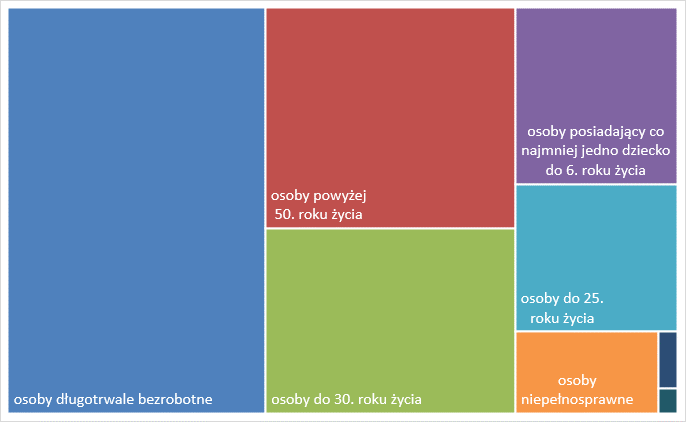 Wolne miejsca pracy i miejsca aktywizacji zawodowejW listopadzie pracodawcy zgłosili do mazowieckich urzędów pracy 16 143 wolne miejsca pracy i miejsca aktywizacji zawodowej, tj. o 1 307 (8,8%) miejsc więcej niż w poprzednim miesiącu. Większość zgłoszonych miejsc pracy to oferty pracy niesubsydiowanej (15 147 miejsc; 93,8%). Miejsc pracy subsydiowanej było o 348 mniej niż w poprzednim miesiącu.Wykres 6. Wolne miejsca pracy i miejsca aktywizacji zawodowej w województwie mazowieckimWykres 7. Wolne miejsca pracy i miejsca aktywizacji zawodowej w podregionach województwa mazowieckiegoTabela 1. Struktura osób bezrobotnych (stan na koniec miesiąca/roku)Listopad 2022 r.udział %Październik 2023 r.udział %Listopad 2023 r.udział %Osoby bezrobotne ogółem115 810100,0110 283100,0109 874100,0Kobiety59 11551,055 05449,954 31349,4Mężczyźni56 69549,055 22950,155 56150,6ponadto: Poprzednio pracujący97 37984,193 30084,693 10884,7Dotychczas nie pracujący18 43115,916 98315,416 76615,3Zamieszkali na wsi52 08045,050 37045,750 32945,8Z prawem do zasiłku15 80613,616 31414,816 16214,7Zwolnieni z przyczyn zakładu pracy5 1164,44 8554,44 7814,4Osoby w okresie do 12 miesięcy od dnia ukończenia nauki4 2423,73 6703,33 6003,3Cudzoziemcy3 8403,32 9312,72 8902,6